ELEKTRİK-ELEKTRONİK MÜHENDİSLİĞİ OTOMATİK KONTROL YAZ OKULU VİZE SORULARI02.08.2017Adı Soyadı :………………………No              : ………………………S-1)	Aşağıdaki Transfer fonksiyonu verilen ifadenin ters Laplace dönüşümünü bulunS-2)	Aşağıdaki dif denklemlerinde r(t) giriş, y(t) çıkış ve başlangıç şartları 0 olarak alındığında Y(s)/R(s) ifadelerini bulun.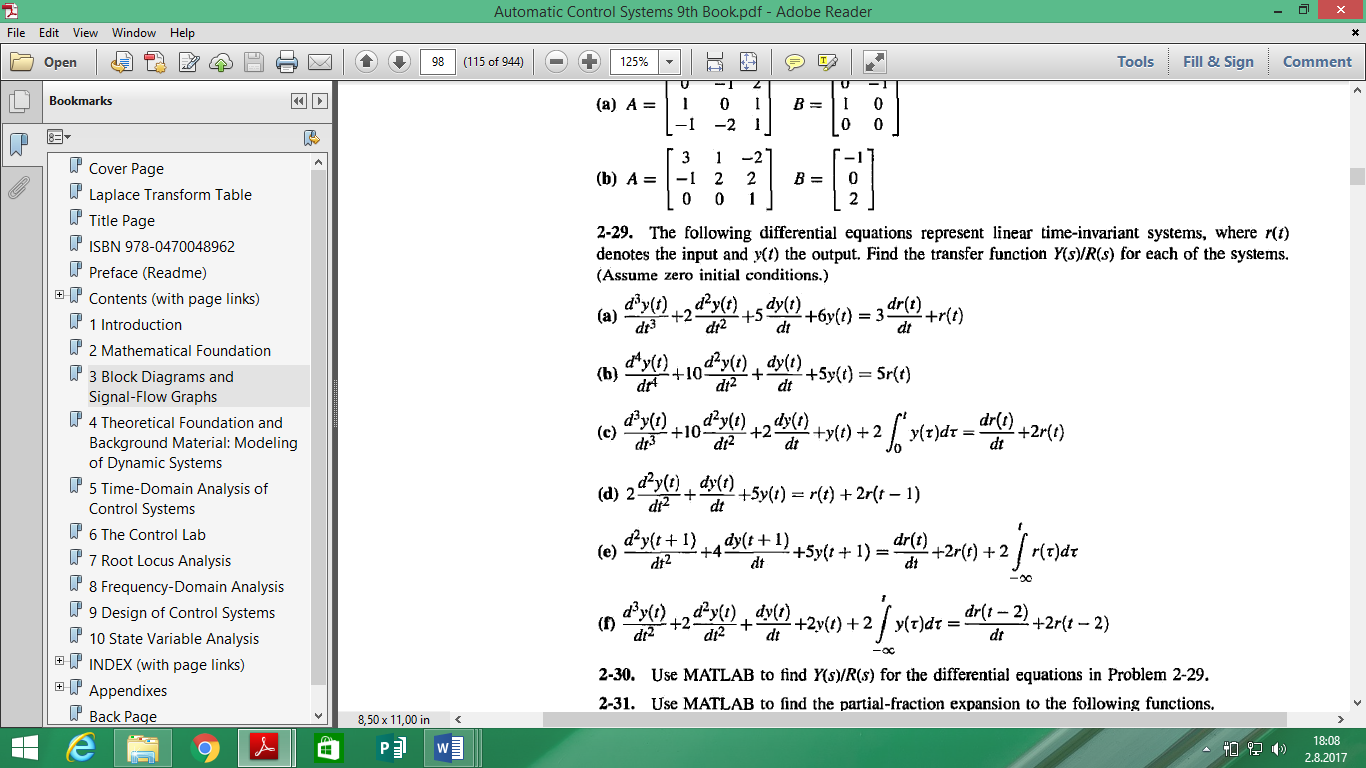 S-3)	Aşağıdaki blok diyagramı verilen sistemin transfer fonksiyonunu ve karakteristik denklemini bulun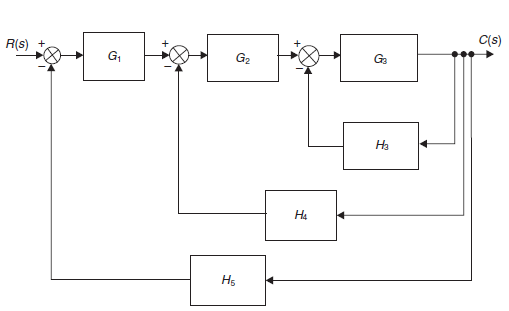 S-4) Aşağıdaki sistemi  şeklinde yazın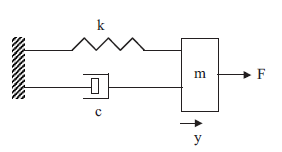 S-5) Aşağıdaki verilen sistemde girişin 5u(t), 5tu(t), 5t2u(t) olaması halinde kararlı hal hatalarını bulun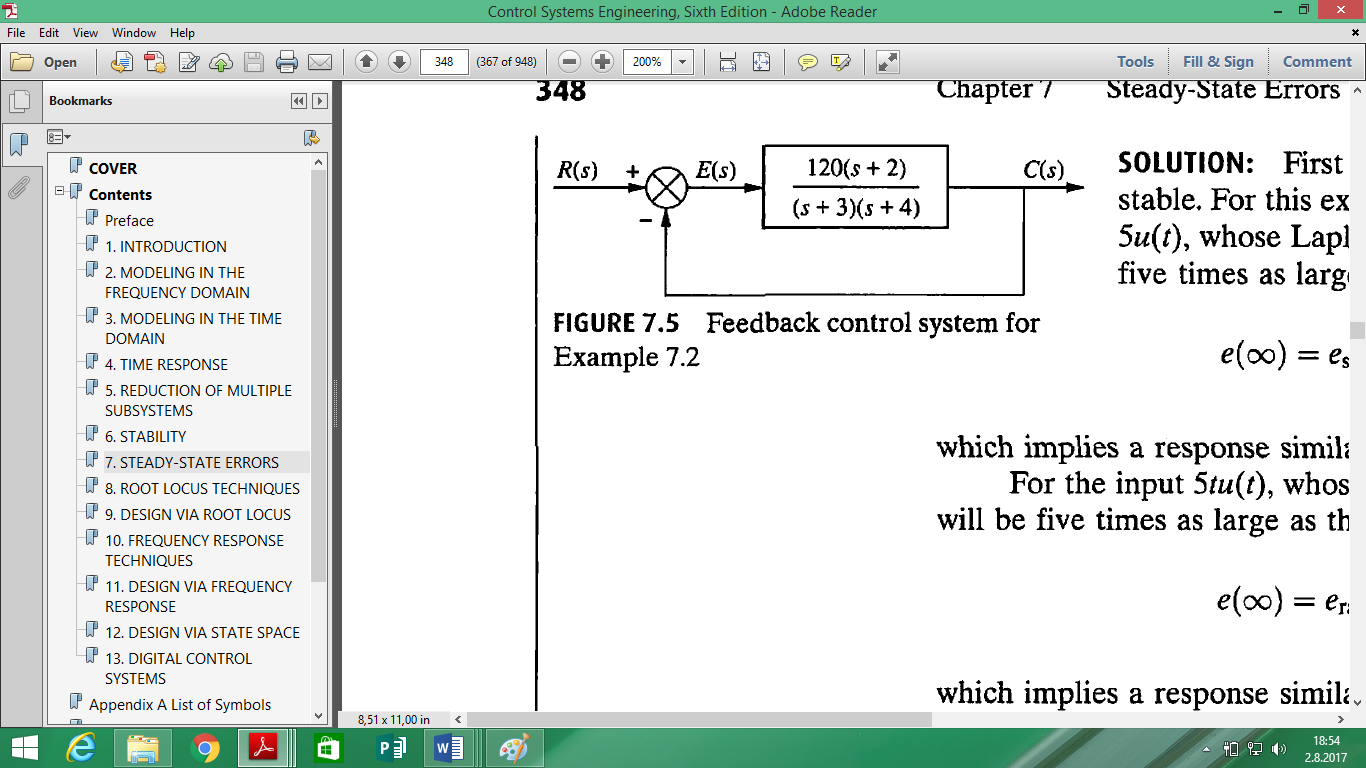 Süre: 90 dakika						Başarılar. Doç. Dr. Mahit GüneşCEVAPLAR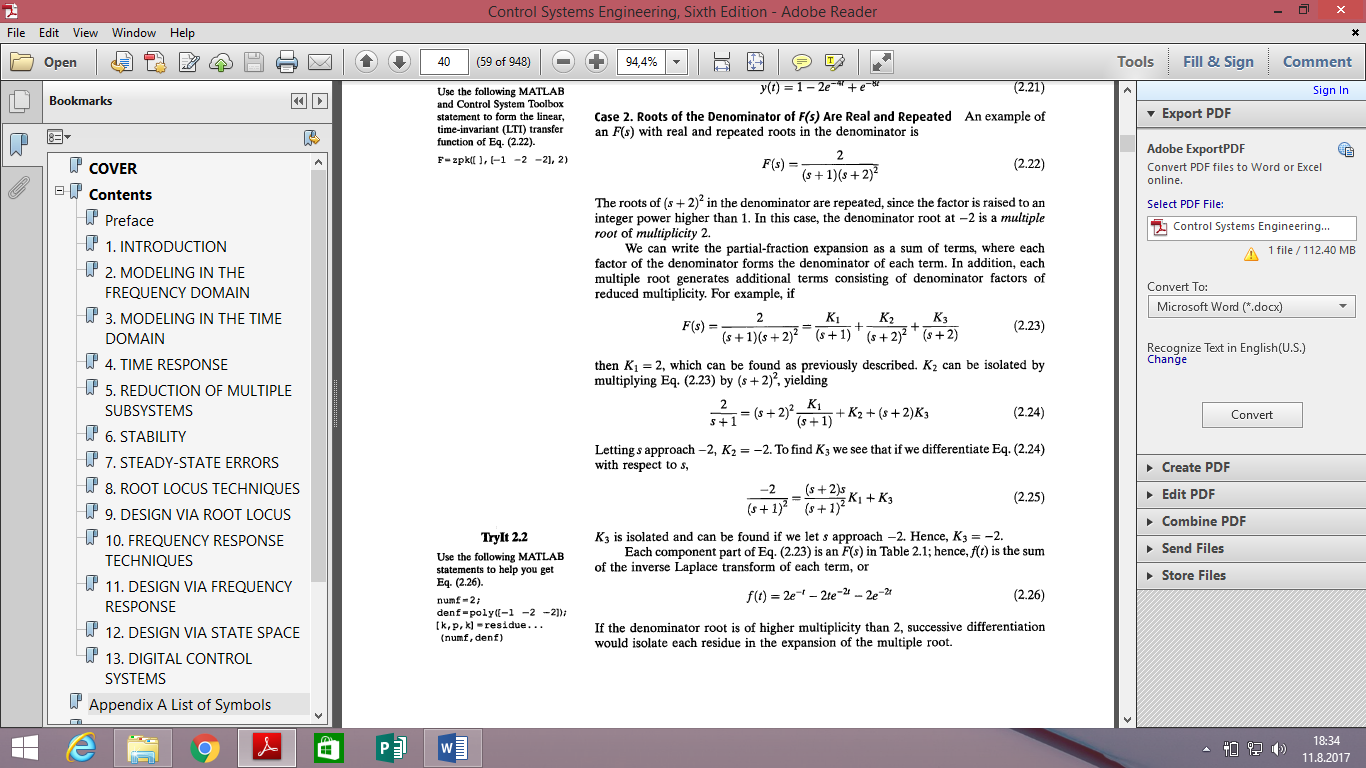 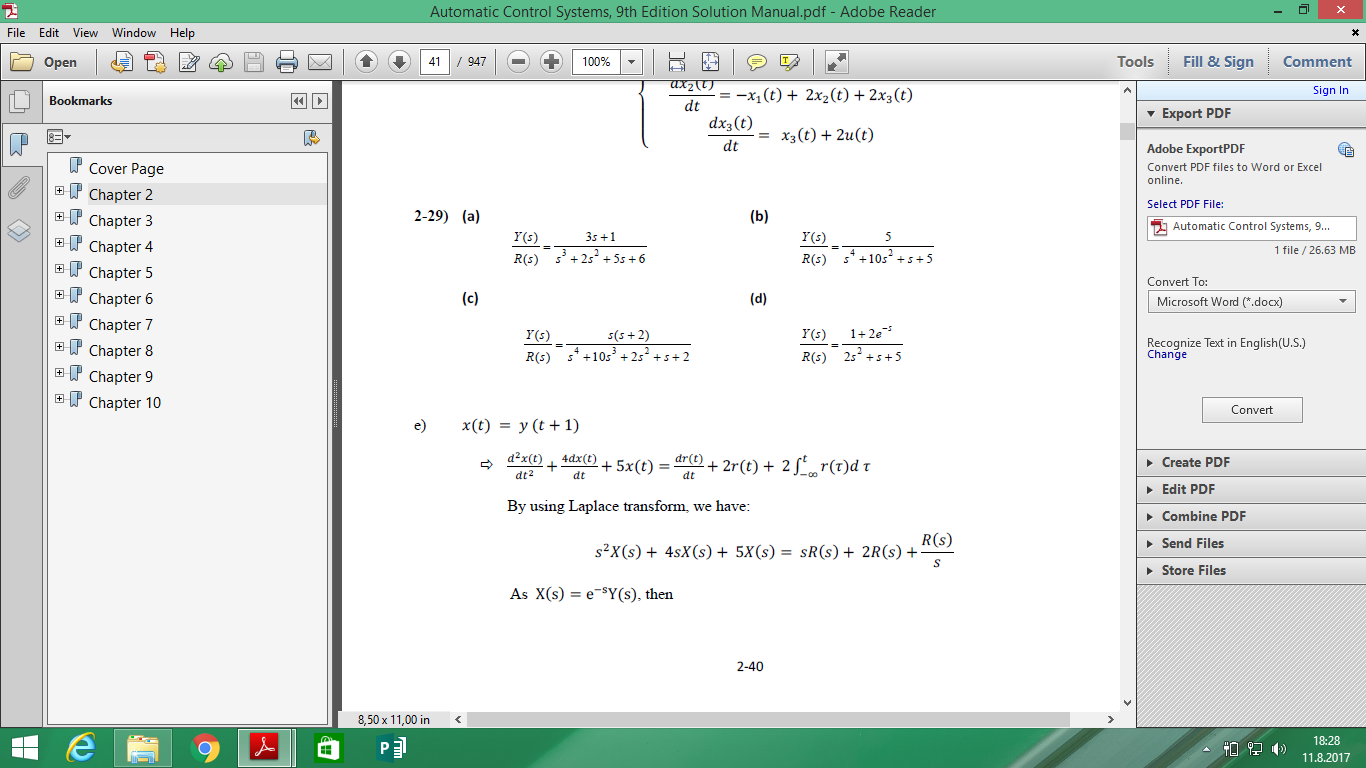 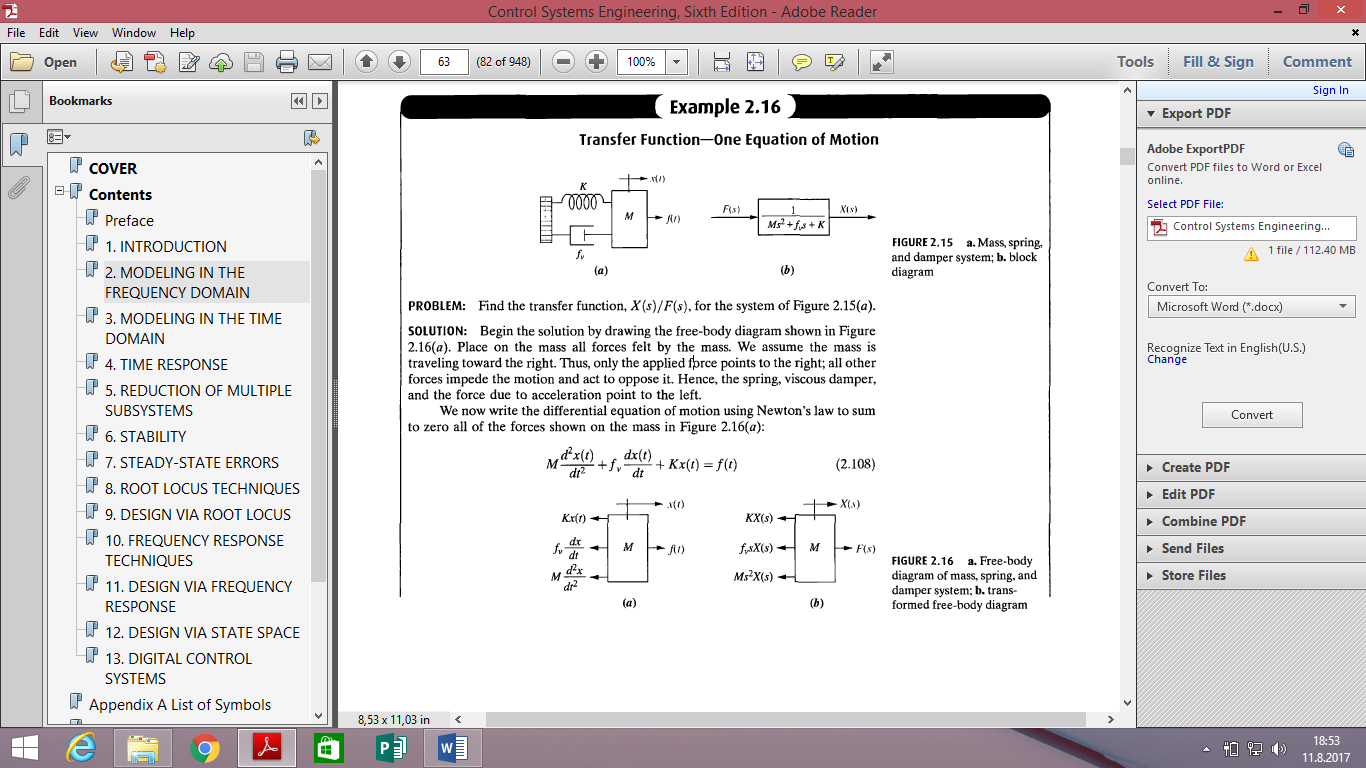 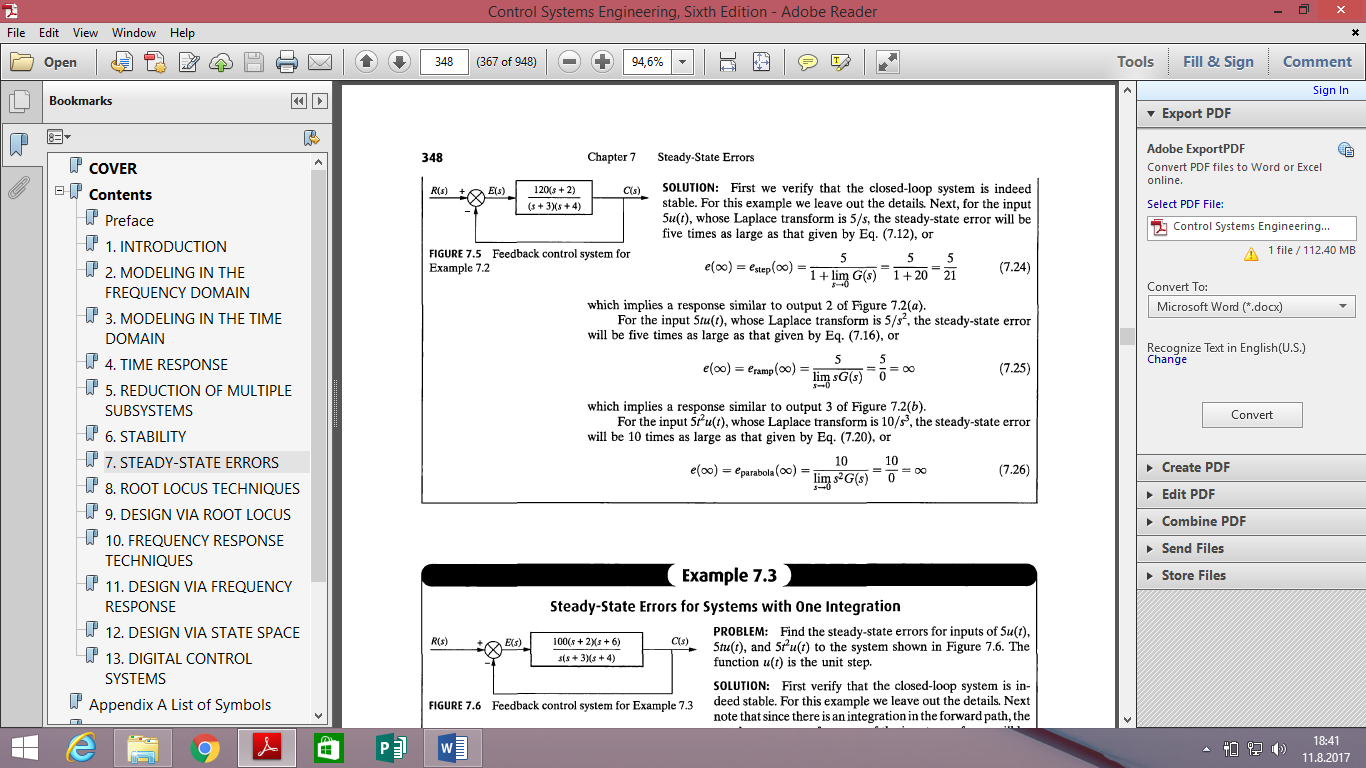 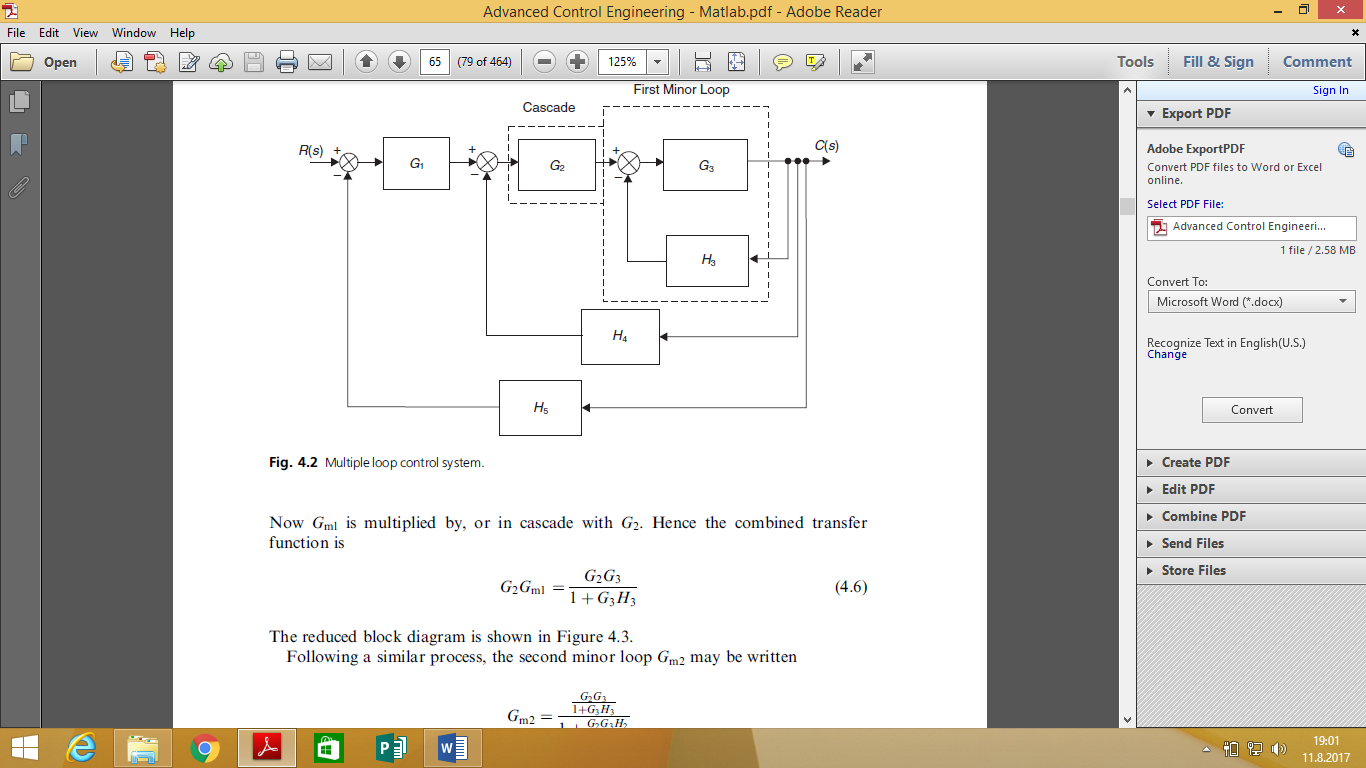 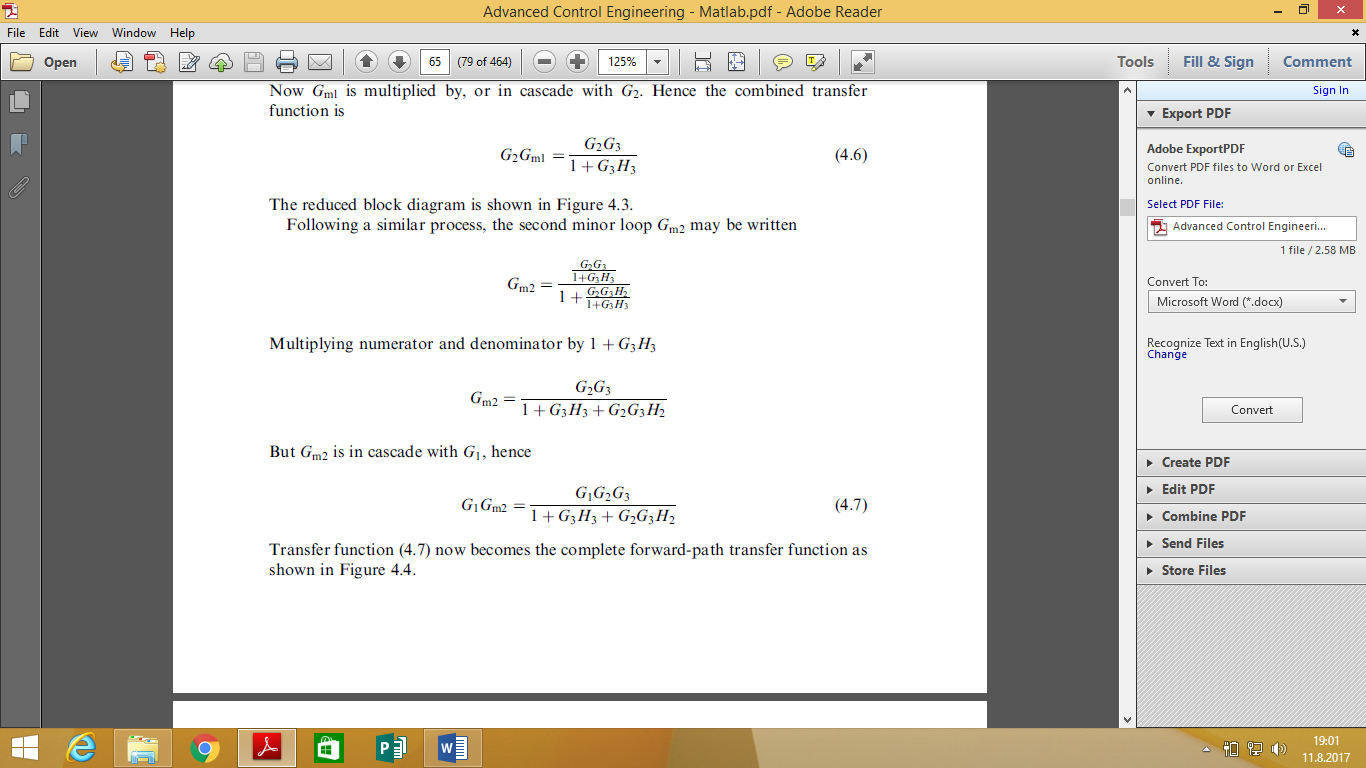 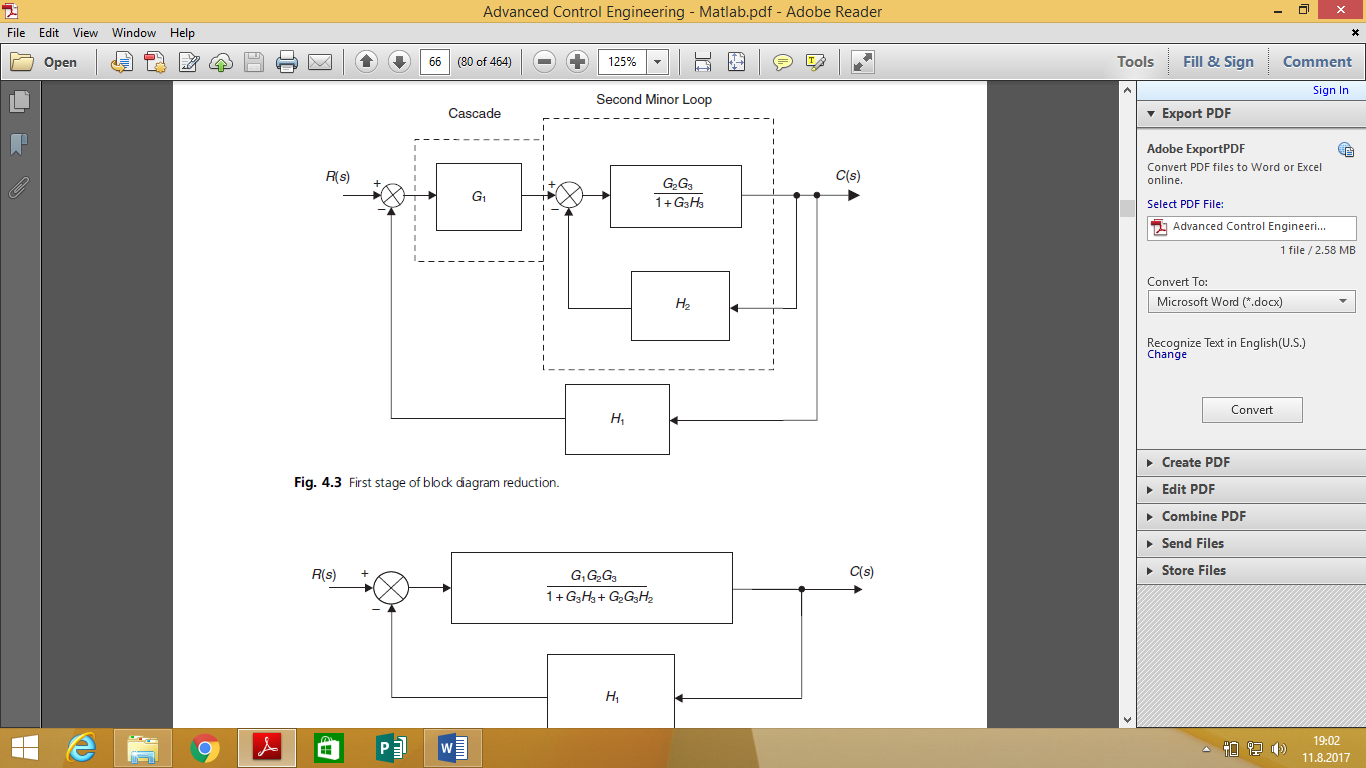 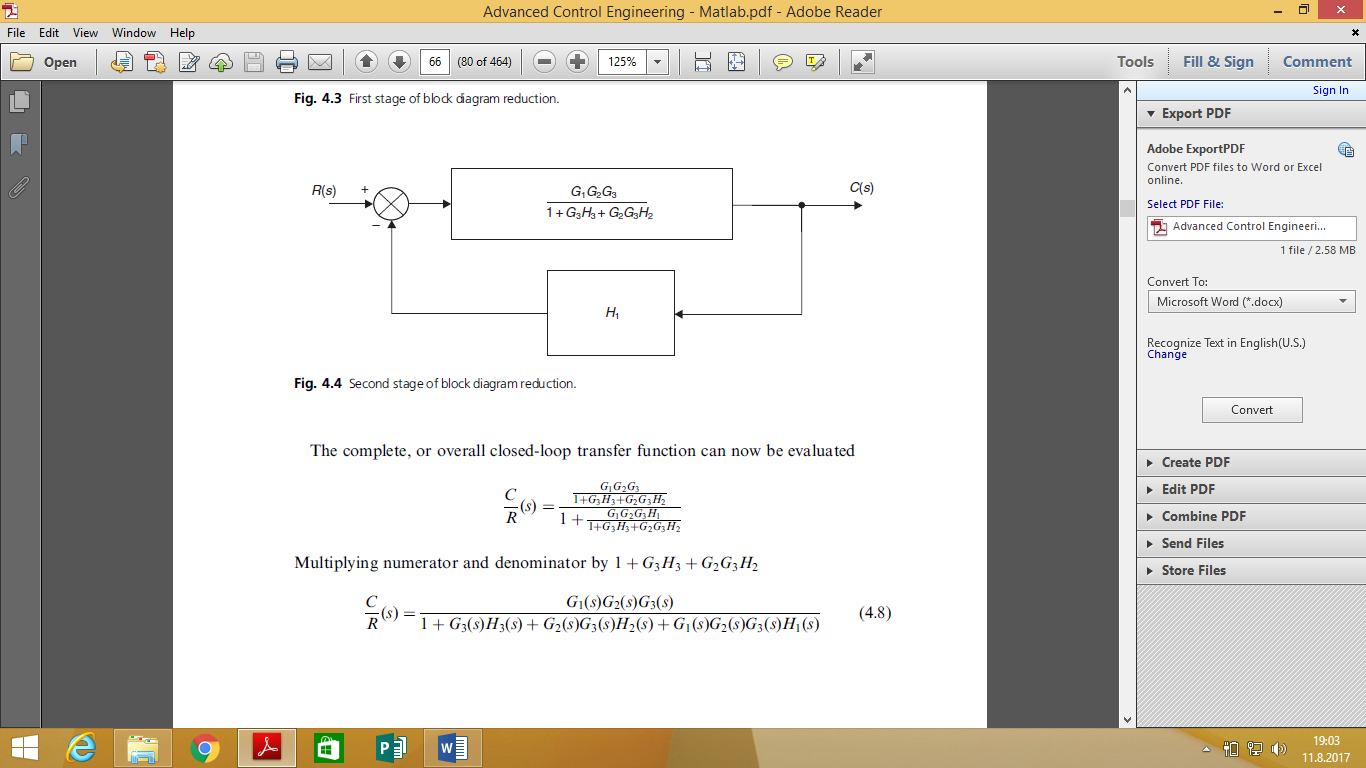 